Основное образованиеОбязательные предметы по учебному плану:Русский языкЛитературное чтениеМатематикаОкружающий мирАнглийский языкМузыкаТрудовое обучениеИзобразительное искусствоФизкультураУглубление по предмету/Предметные лаборатории/   1. Математика- 1 час   2. Информатика-1час   3. Риторика-1 часЗанятия внеурочной деятельностиДля всех учеников:Конструирование/РобототехникаИсследовательская деятельность«Азбука общения» Для детей с ограниченными возможностями здоровья:Мастерские по русскому языку и чтению (коррекционные занятия)Мастерские по математике (коррекционные занятия)Развитие психических процессов (занятия с психологом)Спортивно - оздоровительная деятельность для всех:Взаимодействие с СОК «Нефтяник» (бассейн, спортивные игры, фитнес)Классные руководители: 1-А класса Еремёнкова Галина Геннадиевна1-Б классаЗайцева       Ирина Валентиновна1-В классОсьминкина  Галина ПавловнаУважаемые родители!01 февраля 2017 года  - дата начала приема заявлений в первый класс на 2017-2018 учебный год.Приемная школы (2 этаж)с 9.00 до 16.00обед с 12.00 до 13.0001.02.2017-30.06.2017 – прием детей, зарегистрированных на закрепленной территории (имеющих постоянную или временную регистрацию о проживании на закрепленной территории).01 июля - 5 сентября текущего года – прием детей, проживающих на территории города, имеющих и не имеющих постоянную либо временную регистрацию на закрепленной за учреждением территории. 	В первый класс принимаются дети,  достигшие к 1 сентября текущего года возраста 6 лет и 6 месяцев, но не позже достижения  возраста 8 лет.Для зачисления родителям необходимо предъявить в школу документы:1.Личное заявление о приеме/электронное заявление;
2.Паспорт (подлинник);
3.Свидетельство о рождении (подлинник и копия);
4.Документ о регистрации ребенка на закрепленной территории;5. 2 фотографии (3х4)Справки по телефону:5- 57- 99 Секретарь школы:Поплавская Оксана АлексеевнаЗаместитель директора по УВР Решетникова Светлана ВасильевнаДиректор школы Портнова Галина Павловна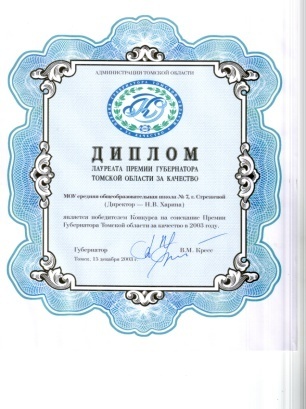 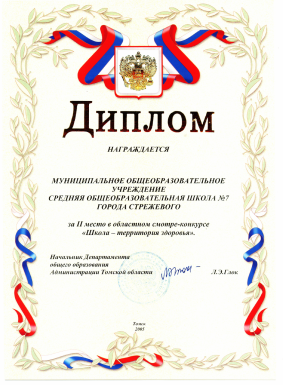 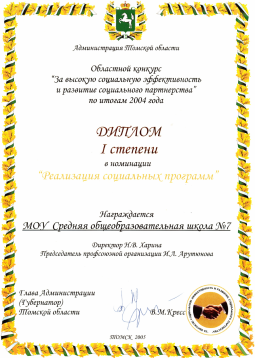 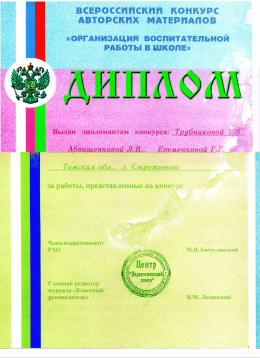 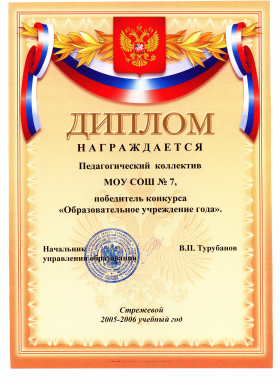 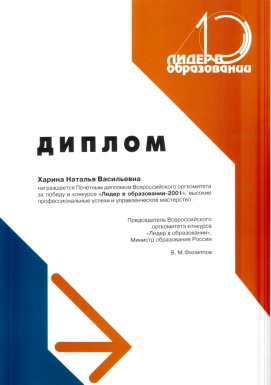 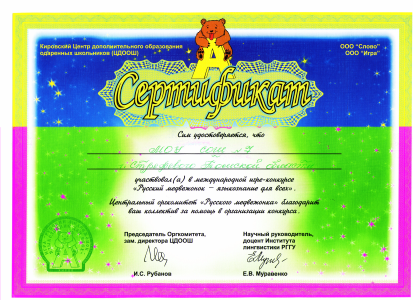 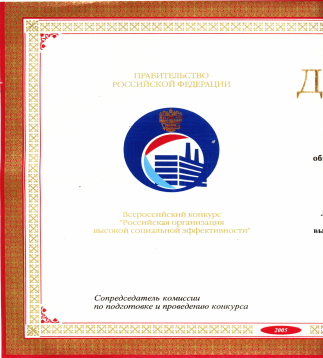 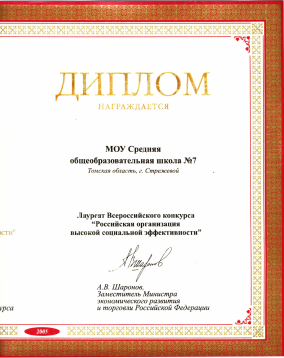 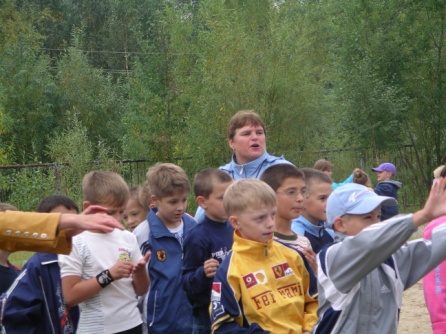 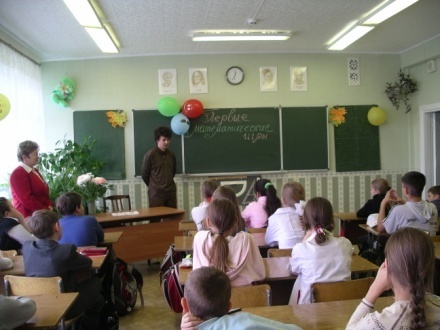 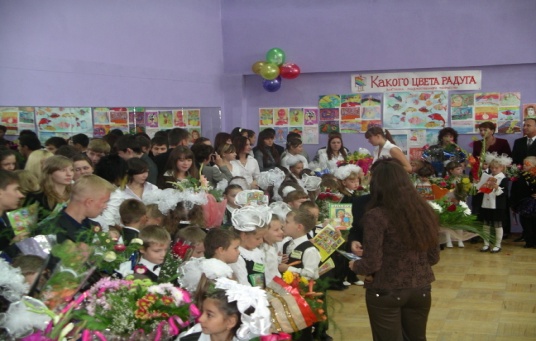 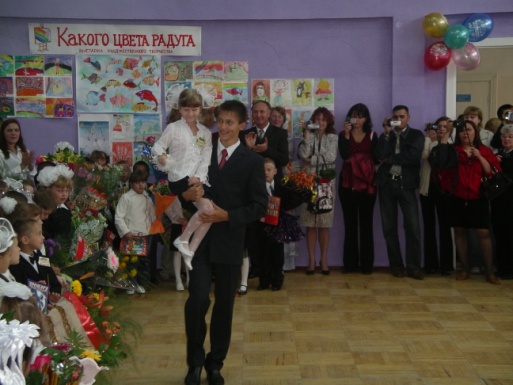 Муниципальное  общеобразовательноеучреждение«Средняя  школа №7  городского округа Стрежевой с углубленным изучением отдельных предметов»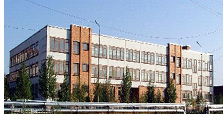 Уважаемые родители!Ваш ребенок стоит на пороге важнейшего события - поступления в школу. Только Вы можете сделать для него разумный выбор, обеспечивающий условия успешного обучения.